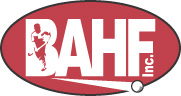 ENTRY FORM Big Apple Memorial Six-A-Side TournamentMay 25th & 26th, 2024Aviator Sports & Recreation Complex, NYCTeam Name: ______________________________________Team Contact: ____________________________________   Team Colors: ______________________________________	   _______________________________________________________Address: __________________________________________________		    __________________________________________________Phone Number: __________________________________E-mail: _________________________________________Please mail Entry Form and Fee of $500.00 US, payable to:	BAHF, Inc.	PO Box 428				Baldwin, NY 11510-428